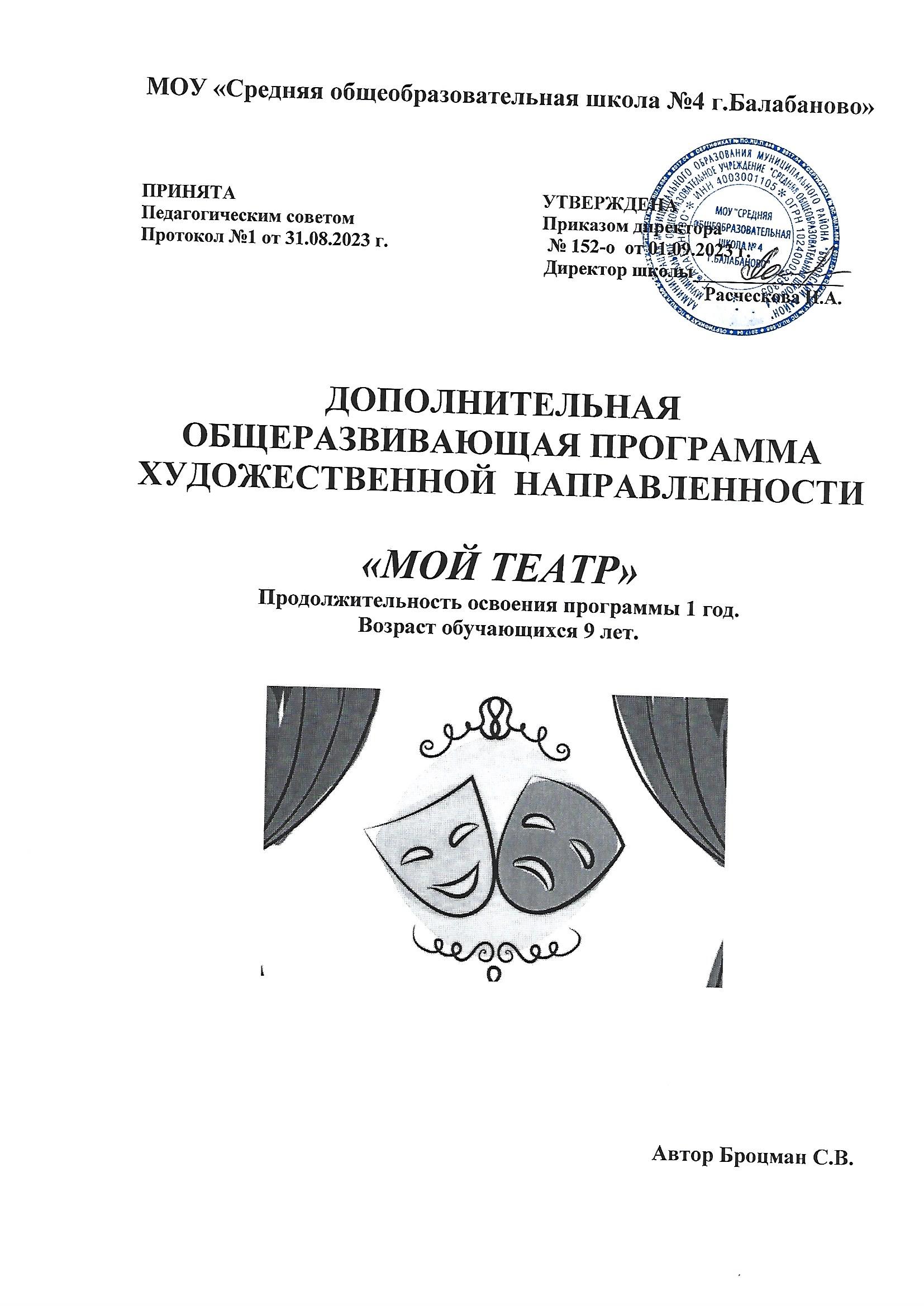 Программа театрального кружка «Мой театр»ПОЯСНИТЕЛЬНАЯ ЗАПИСКАПрограмма театрального кружка «Мой театр» составлена на основе Федерального государственного образовательного стандарта начального общего образования в соответствии с основной образовательной программой начального общего образования МОУ «СОШ №4 г Балабаново», авторской программы обучения детей основам сценического искусства «Школьный театр» Ганелина Е.Р., образовательной программы «Основы театрального искусства» Похмельных А.А.Отличительной особенностью данной программы является синтез типовых образовательных программ по всеобщему и специальному театральному образованию и современных образовательных технологий.Театр - это волшебный мир искусства, где нужны самые разные способности. И поэтому, можно не только развивать эти способности, но и с детского возраста прививать любовь к театральному искусству.Театр как искусство научит видеть прекрасное в жизни и в людях, зародит стремление самому нести в жизнь благое и доброе. Реализация программы с помощью выразительных средств театрального искусства таких как, интонация, мимика, жест, пластика, походка не только знакомит с содержанием определенных литературных произведений, но и учит детей воссоздавать конкретные образы, глубоко чувствовать события, взаимоотношения между героями этого произведения. Театральная игра способствует развитию детской фантазии,  воображения, памяти, всех видов детского творчества (художественно-речевого, музыкально-игрового, танцевального, сценического) в жизни школьника. Одновременно способствует сплочению коллектива класса, расширению культурного диапазона учеников и учителей, повышению культуры поведения.Особенности театрального искусства – массовость, зрелищность, синтетичность – предполагают ряд богатых возможностей, как в развивающее -эстетическом воспитании детей, так и в организации их досуга. Театр - симбиоз многих искусств, вступающих во взаимодействие друг с другом. Поэтому занятия в театральном коллективе сочетаются с занятиями танцем, музыкой, изобразительным искусством и прикладными ремеслами.Данная программа учитывает эти особенности общения с театром и рассматривает их как возможность воспитывать зрительскую и исполнительскую культуру.На занятиях школьники знакомятся с видами и жанрами театрального искусства, с процессом подготовки спектакля, со спецификой актёрского мастерства.Программа ориентирована на развитие личности ребенка, на формирование личностных и метапредметных результатов, направлена на гуманизацию воспитательно-образовательной работы с детьми, основана на психологических особенностях развития младших школьников.Программа способствует формированию духовно-нравственной культуры и отвечает запросам различных социальных групп нашего общества, обеспечивает совершенствование процесса развития и воспитания детей.Полученные знания позволят воспитанникам преодолеть психологическую инертность, позволят развить их творческую активность, способность сравнивать, анализировать, планировать, ставить внутренние цели, стремиться к ним.Целью программы является эстетическое, интеллектуальное, нравственное развитие воспитанников. Воспитание творческой индивидуальности ребёнка, развитие интереса и отзывчивости к искусству театра и актерской деятельности.Задачи, решаемые в рамках данной программы:- знакомство детей с различными видами театра (кукольный, драматический, оперный, театр балета, музыкальной комедии).- поэтапное освоение детьми различных видов творчества.- совершенствование артистических навыков детей в плане переживания и воплощения образа, моделирование навыков социального поведения в заданных условиях.- развитие речевой культуры;- развитие эстетического вкуса.-воспитание творческой активности ребёнка, ценящей в себе и других такие качества, как доброжелательность, трудолюбие, уважение к творчеству других. Место курса в плане внеурочной деятельности.Программа рассчитана для учащихся 1-4 классов, на 4 года обучения.На реализацию театрального кружка «Колобок» в 1 классе – 66 ч, во 2--4 классах отводится по 68 ч в год (2 час в неделю). Занятия проводятся по 35-40 минут .70% содержания планирования направлено на активную двигательную деятельность учащихся. Это: репетиции, показ спектаклей, подготовка костюмов, посещение театров. Остальное время распределено на проведение тематических бесед, просмотр электронных презентаций и сказок, заучивание текстов, репетиции. Для успешной реализации программы будут использованы Интерет-ресурсы, посещение спектаклей.Особенности реализации программы:Программа включает следующие разделыРоль театра в культуре.Театрально-исполнительская деятельность.Занятия сценическим искусством.Основы терминов.Просмотр профессионального театрального представления.Основы пантомимы.Занятия театрального кружка состоят из теоретической и практической частей. Теоретическая часть включает краткие сведения о развитии театрального искусства, цикл познавательных бесед о жизни и творчестве великих мастеров театра, беседы о красоте вокруг нас, профессиональной ориентации школьников. Практическая часть работы направлена на получение навыков актерского мастерства.Формы работы:Формы занятий - групповые и индивидуальные занятия для отработки дикции, мезансцены.Основными формами проведения занятий являются:театральные игры,конкурсы,викторины,беседы,экскурсии в театр и музеи,спектаклипраздники.Постановка сценок к конкретным школьным мероприятиям, инсценировка сценариев школьных праздников, театральные постановки сказок, эпизодов из литературных произведений, - все это направлено на приобщение детей к театральному искусству и мастерству.Методы работы:Продвигаясь от простого к сложному, ребята смогут постичь увлекательную науку театрального мастерства, приобретут опыт публичного выступления и творческой работы. Важно, что в театральном кружке дети учатся коллективной работе, работе с партнёром, учатся общаться со зрителем, учатся работе над характерами персонажа, мотивами их действий, творчески преломлять данные текста или сценария на сцене. Дети учатся выразительному чтению текста, работе над репликами, которые должны быть осмысленными и прочувствованными, создают характер персонажа таким, каким они его видят. Дети привносят элементы своих идеи, свои представления в сценарий, оформление спектакля.Кроме того, большое значение имеет работа над оформлением спектакля, над декорациями и костюмами, музыкальным оформлением. Эта работа также развивает воображение, творческую активность школьников, позволяет реализовать возможности детей в данных областях деятельности.Важной формой занятий данного кружка являются экскурсии в театр, где дети напрямую знакомятся с процессом подготовки спектакля: посещение гримерной, костюмерной, просмотр спектакля. Совместные просмотры и обсуждение спектаклей, фильмов; устные рассказы по прочитанным книгам, отзывы о просмотренных спектаклях, сочинения.Беседы о театре знакомят ребят в доступной им форме с особенностями реалистического театрального искусства, его видами и жанрами; раскрывает общественно-воспитательную роль театра. Все это направлено на развитие зрительской культуры детей.Планируемые результаты освоения программы:Учащиеся научатся1.1правилам поведения зрителя, этикет в театре до, во время и после спектакля;1.2 различать виды и жанры театрального искусства (опера, балет, драма; комедия, трагедия; и т.д.);1.3 чётко произносить в разных темпах 8-10 скороговорок;1.4 рассказывать наизусть стихотворения русских авторов.Учащиеся будут уметь1.5 владеть комплексом артикуляционной гимнастики;1.6 действовать в предлагаемых обстоятельствах с импровизированным текстом на заданную тему;1.7 произносить скороговорку и стихотворный текст в движении и разных позах;1.8 произносить на одном дыхании длинную фразу или четверостишие;1.9 произносить одну и ту же фразу или скороговорку с разными интонациями;1.10 читать наизусть стихотворный текст, правильно произнося слова и расставляя логические ударения;строить диалог с партнером на заданную тему;1.11 подбирать рифму к заданному слову и составлять диалог между сказочными героями.Предполагаемые результаты реализации программы.Личностные результаты:2.1 потребность сотрудничества со сверстниками, доброжелательное отношение к сверстникам, бесконфликтное поведение, стремление прислушиваться к мнению одноклассников;2.2 целостность взгляда на мир средствами литературных произведений;2.3 этические чувства, эстетические потребности, ценности и чувства на основе опыта слушания и заучивания произведений художественной литературы;2.4 осознание значимости занятий театральным искусством для личного развития.Метапредметными результатами изучения курса является формирование следующих универсальных учебных действий (УУД).Регулятивные УУД:3.1 понимать и принимать учебную задачу, сформулированную учителем;3.2 планировать свои действия на отдельных этапах работы над пьесой;3.3 осуществлять контроль, коррекцию и оценку результатов своей деятельности;3.4 анализировать причины успеха/неуспеха, осваивать с помощью учителя позитивные установки типа: «У меня всё получится», «Я ещё многое смогу».Познавательные УУД:4.1 пользоваться приёмами анализа и синтеза при чтении и просмотре видеозаписей, проводить сравнение и анализ поведения героя;4.2 понимать и применять полученную информацию при выполнении заданий;4.3 проявлять индивидуальные творческие способности при сочинении рассказов, сказок, этюдов, подборе простейших рифм, чтении по ролям и инсценировании.Коммуникативные УУД:5.1. включаться в диалог, в коллективное обсуждение, проявлять инициативу и активность5.2. работать в группе, учитывать мнения партнёров, отличные от собственных;5.3. обращаться за помощью;5.4. формулировать свои затруднения;5.5. предлагать помощь и сотрудничество;4.6. слушать собеседника;5.7. договариваться о распределении функций и ролей в совместной деятельности, приходить к общему решению;5.8. формулировать собственное мнение и позицию;5.9. осуществлять взаимный контроль;5.10. адекватно оценивать собственное поведение и поведение окружающих.Содержание программы (270 часов)Занятия в кружке ведутся по программе, включающей несколько разделов.1 раздел. Роль театра в культуре.На первом вводном занятии знакомство с коллективом проходит в игре «Снежный ком». Руководитель кружка знакомит ребят с программой кружка, правилами поведения на кружке, с инструкциями по охране труда. В конце занятия - игра «Театр – экспромт».Беседы о театре. Значение театра, его отличие от других видов искусств. Дети приобретают навыки ,необходимые для верного сценического общения ,участвуют в этюдах для выработки выразительной сценической жестикуляции(«Немое кино» «Мультяшки - анимашки») Знакомятся с древнегреческим ,современным, кукольным, музыкальным, цирковым театрами .Знакомятся с создателями спектакля: писатель ,поэт, драматург.2 раздел. Театрально-исполнительская деятельность.Упражнения ,направленные на развитие у детей чувства ритма .Образно-игровые упражнения (поезд, мотылек ,бабочка.).Упражнения, в основе которых содержатся абстрактные образы( огонь снег).Основы актерского мастерства. Мимика. Театральный этюд. Язык жестов .Дикция. Интонация. Темп речи. Рифма. Ритм. Импровизация. Диалог. Монолог.3 раздел. Занятия сценическим искусством.Упражнения и игры: превращения предмета превращение в предмет, живой алфавит, ручеек, волна. Игры одиночные . Дети выполняют этюды по картинкам .На практических занятиях рассматриваются приемы релаксации. Концентрации внимания, дыхания.4 раздел. Освоение терминов.Знакомятся с понятиями : драматический ,кукольный театр, спектакль, этюд, партнер, премьера, актер.5 раздел. Просмотр профессионального театрального спектакля .Посещение театра ,беседа после просмотра спектакля .Иллюстрирование.6 раздел. Работа над спектаклем (пьесой, сказкой)базируется на авторских пьесах и включает в себя знакомство с пьесой, сказкой, работу над спектаклем – от этюдов к рождению спектакля. Показ спектакля. 7 раздел. Основы пантомимы.Дети знакомятся с позами актера в пантомиме, как основное выразительное средство.Жест, маска в пантомимном действии.Структура курсаМатериально-техническое обеспечение образовательного процессаМузыкальный центр;музыкальная фонотека;аудио и видео кассеты;СД– диски;костюмы, декорации, необходимые для работы над созданием театральных постановок;элементы костюмов для создания образов;пальчиковые куклы;сценический грим;видеокамера для съёмок и анализа выступлений.Электронные презентации «Правила поведения в театре»«Виды театрального искусства»Сценарии сказок, пьес, детские книгиСписок литературы для учителя:1. Ганелин Е.Р. Программа обучения детей основам сценическогоискусства «Школьный театр». http://www.teatrbaby.ru/metod_metodika.htm2. Генералов И.А. Программа курса «Театр» для начальной школыОбразовательная система «Школа 2100» Сборник программ. Дошкольное образование.Начальная школа (Под научной редакцией Д.И. Фельдштейна). М.: Баласс, 2008.3. Похмельных А.А. Образовательная программа «Основы театральногоискусства». youthnet.karelia.ru/dyts/programs/2009/o_tea.docСписок литературы для детей:К.С.Станиславский «Работа актера над собой»К.С.Станиславский «Работа актера над ролью»Календарно-тематическое планирование кружка «Мой театр»  1класс Календарно-тематическое планирование кружка  2класс Календарно-тематическое планирование кружка 3классКалендарно-тематическое планирование кружка 4 класс №Раздел программыСодержание разделаКоли-чество часов1.Роль театра в культуре.Дети приобретают навыки, необходимые для верного сценического общения. Участвуют в этюдах для выработки выразительной сценической жестикуляции («Немое кино», «Мультяшки-анимашки»). Знакомятся с древнегреческим, современным, кукольным, музыкальным, цирковым театрами. В процессе дискуссии делятся своим жизненным опытом. Знакомятся с создателями  спектакля: писатель, поэт, драматург.  Театральными жанрами.242.Театрально-исполнительская деятельность.Упражнения, направленные на развитие у детей чувства ритма. Образно-игровые упражнения (поезд, мотылек, бабочка). Упражнения, в основе которых содержатся абстрактные образы (огонь, солнечные блики, снег). Основы актёрского мастерства. Мимика.  Театральный этюд. Язык жестов. Дикция. Интонация. Темп речи. Рифма. Ритм. Импровизация. Диалог. Монолог.523.Занятия сценическим искусством.Упражнения и игры: превращения предмета, превращение в предмет, живой алфавит, ручеек, волна, переходы в полукруге. Игры одиночные – на выполнение простого задания,  на основе предлагаемых  обстоятельств, на сценическое общение к предмету. Дети выполняют  этюды по картинкам. На практических занятиях рассматриваются приемы релаксации, концентрации внимания, дыхания; снятия мышечных зажимов.524.Освоение терминов.Знакомятся с понятиями драматический, кукольный театр, спектакль, этюд, партнер, премьера, актер.105.Просмотр профессионального театрального спектакляПосещение театра, беседа после просмотра спектакля. Иллюстрирование86.Работа и показ театрализованного представления.Участвуют в распределении ролей, выбирая для себя более подходящую. Учатся распределяться на «сцене», чтобы выделялся главный персонаж. Выступают с театральными постановками перед зрителями.1007.Основы пантомимы.Дети  знакомятся с позами актера в пантомиме, как основное выразительное средство. Куклы-марионетки, надувные игрушки, механические куклы. Жест, маска в пантомимном действии.24Итого270 часов№ занятияТемаОсновное содержание занятияКоличест-вочасовВид деятельностиФормирование   УУДПримечание1Вводное занятие.Задачи и особенности занятий в театральном кружке, коллективе. Игра «Театр – экспромт»: «Колобок».1Игры на знакомство, сплочение коллектива.2.13.15.14.1Понятие «экспромт»2-3Здравствуй, театр!Дать детям возможность окунуться в мир фантазии и воображения. Познакомить с понятием «театр».Знакомство с театрами г. Москва (презентация).2Просмотр презентаций2.13.14.64.105.5использование Интернет-ресурсов4-7 Театральная игра.Репетиция  сказки «Теремок».Как вести себя на сцене. Учить детей ориентироваться в пространстве, равномерно размещаться на площадке. Учимся строить диалог с партнером на заданную тему.Учимся сочинять небольшие рассказы и сказки, подбирать простейшие рифмы.4Знакомство с правилами поведения на сцене3.42.14.14.35.25.6Понятие «рифма»8- 11Репетиция  сказки «Теремок».Работа над темпом, громкостью, мимикой на основе  игр: «Репортаж с соревнований по гребле»,«Шайба в воротах»,«Разбилась любимая мамина чашка».4Распределение ролей2.12.33.24.35.51.112-13В мире пословиц.Разучиваем пословицы. Инсценировка пословиц. Игра-миниатюра с пословицами «Объяснялки»2Показ презентации «Пословицы в картинках»2.23.14.35.75.3Интернет-ресурсы14Виды театрального искусстваРассказать детям в доступной форме о видах театрального искусства.Упражнения на развитие дикции (скороговорки, чистоговорки). Произнесение скороговорок по очереди с разным темпом и силой звука, с разными интонациями.Чтение сказки Н.Грибачёва «Заяц Коська и его друзья». Инсценирование понравившихся диалогов.1Презентация «Виды театрального искусства»2.23.44.35.15.81.5Интернет - ресурсы15-16Правила поведения в театре.Презентация сказки « Теремок»Познакомить детей с правилами поведения в театреКак вести себя на сцене. Учить детей ориентироваться в пространстве, равномерно размещаться на площадке. Учимся строить диалог с партнером на заданную тему2Электронная презентация «Правила поведения в театре»2.14.25.11.1Правила диалога17-22Кукольный театр.Постановка сказки« Колобок»Мини-спектакль с пальчиковыми куклами.62.13.34.35.21.11.223-24Театральная азбука.Презентация сказки « Колобок».Разучивание скороговорок, считалок, потешек и их  обыгрывание2соревнование2.13.34.35.21.11.225-26Театральная игра «Сказка, сказка, приходи». Викторина по сказкам2Отгадывание заданий викторины2.33.44.35.95.61.7Электронная презентация27-32Инсценирование сказки « Гуси – лебеди»Знакомство с текстом, распределение ролей, диалоги героев.6Распределение ролей, работа над дикцией, выразительностью. Подбор музыкальных произведений к знакомым сказкам2.32.43.23.44.55.25.71.5фонохрестоматия33-34Театральная игра. Инсценирование сказки « Гуси – лебеди»Учимся развивать зрительное, слуховое внимание, наблюдательность.Учимся  находить ключевые слова в предложении и выделять их голосом.2Дети самостоятельно разучивают диалоги в микрогруппах1.23.43.34.35.15.61.235-36Основы театральной культуры.Показ спектакля« Гуси – лебеди»Театр - искусство коллективное, спектакль - результат творческого труда многих людей различных профессийМузыкальные пластические игры и упражнения2Выступление перед родителями.2.33.14.15.25.55.61.737-44Инсценирование    сказки  о животных« Зайкина избушка».Знакомство с  содержанием, выбор сказки, распределение ролей, диалоги героев, репетиции, показ8Работа с текстом сказки:            распределение ролей, репетиции с пальчиковыми куклами2.23.24.35.75.101.445-46Инсценирование    сказки  о животных« Зайкина избушка».Репетиция спектакля.22.43.44.35.41.547-48Театральная игра .Презентация сказки « Зайкина избушка»Игры на развитие образного  мышления, фантазии, воображения, интереса  к сценическому искусству. Игры-пантомимы.2Разучиваем игры-пантомимы3.24.35.75.101.4Что такое пантомима49-50Чтение в лицах стихов А. Барто, И.Токмаковой, Э.УспенскогоЗнакомство с  содержанием, выбор литературного материала, распределение ролей, диалоги героев, репетиции, показ2Конкурс на лучшего чтеца2.13.24.35.71.751-54Культура и техника речиИнсценирование сказки «Пых»Упражнения на постановку дыхания (выполняется стоя).   Упражнения на развитие артикуляционного аппарата. 1.Упражнения  «Дуем на свечку (одуванчик, горячее молоко, пушинку)»,  «Надуваем щёки».2.Упражнения для языка.  Упражнения для губ.»Радиотеатр; озвучиваем сказку (дует ветер, жужжат насекомые, скачет лошадка и т. п.).Знакомство с  содержанием сказки,  распределение ролей, диалоги героев, репетиции, показ4Работа над постановкой дыхания. Репетиция сказки1.42.33.24.35.55.355-56РитмопластикаСоздание  образов  с помощью жестов, мимики. Учимся создавать образы животных с помощью выразительных пластических движений.2Работа над созданием образов животных с помощью жестов и мимики2.13.44.35.51.757-64Инсценирование сказок К.И.ЧуковскогоЧтение сказок, распределение ролей, репетиции и показ 8Репетиции, подбор костюмов, реквизита2.12.33.23.24.35.15.81.565-66Заключительное занятие. Презентация сказки К.Чуковского « Телефон».Подведение итогов обучения, обсуждение и анализ успехов каждого воспитанника.  Отчёт, показ любимых инсценировок.2«Капустник» - показ любимых инсценировок2.43.44.35.101.5Просмотр фото и видеозаписи выступлений детей в течении годаИтого:66№ урокаТемаОсновное содержание занятияКоличест-вочасовВид деятельностиФормирование   УУДПримечание1Вводное занятие.Задачи и особенности занятий в театральном кружке, коллективе. Игра «Театр – экспромт»: «Колобок».1Решение организационных вопросов.2.13.15.14.12Роль театра в культуре.Дать детям возможность окунуться в мир фантазии и воображения. Повторить  понятие «театр».Знакомство с театрами г. Калуги (презентация). Как вести себя на сцене. Учить детей ориентироваться в пространстве, равномерно размещаться на площадке. Учимся строить диалог с партнером на заданную тему.Учимся сочинять небольшие рассказы и сказки, подбирать простейшие рифмы.1Просмотр презентацийЗнакомство с правилами поведения на сцене2.13.14.64.105.5Понятие «рифма»Возможно использование Интернет-ресурсов3-4 Мастерство актёраЗнакомство с понятием «мимика», «жест». Упражнение в изображении героев с помощью мимики и жестов2Разминка.Игры с предметами быта и игрушками. Игра «Что ты слышишь»«Игра со свечой»Игра «Пальма»Разучивание скороговорки                                                         3.42.14.14.35.25.65-12Репетиция  сказки «Репка».Работа над темпом, громкостью, мимикой на основе  игр: «Репортаж с соревнований по гребле»,«Шайба в воротах»,«Разбилась любимая мамина чашка».8Распределение ролей2.12.33.24.35.51.113-14В мире пословиц. Репетиция  сказки «Репка».Разучиваем пословицы. Инсценировка пословиц. Игра-миниатюра с пословицами «Объяснялки»2Показ презентации «Пословицы в картинках»2.23.14.35.75.3Интернет-ресурсы15-16Виды театрального искусства.Презентация сказки « Репка»Знакомство с видами театрального искусства.2Презентация «Виды театрального искусства»2.23.44.35.15.81.5Интернет - ресурсы17-18Правила поведения в театре.Повторить   правила поведения в театреКак вести себя на сцене. Учить детей ориентироваться в пространстве, равномерно размещаться на площадке. Учимся строить диалог с партнером на заданную тему2Электронная презентация «Правила поведения в театре»2.14.25.11.1Правила диалога19-26Кукольный театр. Постановка  сказки« Маша и медведь»Мини-спектакль с пальчиковыми куклами.82.13.34.35.21.11.227-28Театральная азбука.Разучивание скороговорок, считалок, потешек и их  обыгрывание2соревнование2.13.34.35.21.11.229-30Театральная игра «Маски». Викторина по сказкам2Отгадывание заданий викторины2.33.44.35.95.61.7Электронная презентация31-38Инсценирование сказки «Три медведя»Знакомство с текстом,  распределение ролей, диалоги героев.8Распределение ролей, работа над дикцией, выразительностью2.32.43.23.44.55.25.71.539-40Театральная игра.Презентация сказки « Три медведя».Учимся развивать зрительное, слуховое внимание, наблюдательность.Учимся  находить ключевые слова в предложении и выделять их голосом.2Дети самостоятельно разучивают диалоги в микрогруппах2.23.44.34.35.15.61.241-42Основы театральной культурыТеатр - искусство коллективное, спектакль - результат творческого труда многих людей различных профессийМузыкальные пластические игры и упражнения2Подбор музыкальных произведений к знакомым сказкам2.33.14.15.25.55.61.7фонохрестоматия43-52Инсценирование  сказки « Дело мастера боится»Знакомство с  содержанием, выбор сказки, распределение ролей, диалоги героев, репетиции, показ10Работа с текстом сказки:            распределение ролей, репетиции с пальчиковыми куклами2.23.24.35.75.101.4Отработка умения работать с пальчиковыми куклами53-54Чтение в лицах стиховС.Михалкова, С. Маршака.Знакомство с  содержанием, выбор литературного материала, распределение ролей, диалоги героев, репетиции, показ2Конкурс на лучшего чтеца2.43.44.35.41.555-56Театральная игра .Презентация сказки « Дело мастера боится»Игры на развитие образного  мышления, фантазии, воображения, интереса  к сценическому искусству. Игры-пантомимы.2Разучиваем игры-пантомимы3.24.35.75.101.4Что такое пантомима57-64Постановка сказки «Три поросенка»Знакомство с  содержанием,  распределение ролей, диалоги героев, репетиции, показ8Репетиции, подбор костюмов, реквизита2.13.24.35.71.765-66Культура и техника речи. Презентация сказки «Три поросенка»Упражнения на постановку дыхания (выполняется стоя).   Упражнения на развитие артикуляционного аппарата. 1.Упражнения  «Дуем на свечку (одуванчик, горячее молоко, пушинку)»,  «Надуваем щёки».2.Упражнения для языка.  Упражнения для губ.»Радиотеатр; озвучиваем сказку (дует ветер, жужжат насекомые, скачет лошадка и т. п.).2Работа над постановкой дыхания. Показ сказки1.42.33.24.35.55.367РитмопластикаСоздание  образов  с помощью жестов, мимики. Учимся создавать образы животных с помощью выразительных пластических движений.1Работа над созданием образов животных с помощью жестов и мимики2.13.44.35.51.768Заключительное занятие.Подведение итогов обучения, обсуждение и анализ успехов каждого воспитанника.  Отчёт, показ любимых инсценировок.1«Капустник» - показ любимых инсценировок2.43.44.35.101.5Просмотр фото и видеозаписи выступлений детей в течении годаИтого:68№ урокаТемаОсновное содержание занятияКоличест-вочасовВид деятельностиФормирование   УУДПримечание1Вводное занятие.Задачи и особенности занятий в театральном кружке, коллективе. Игра «Театр – экспромт»: «Колобок».1Решение организационных вопросов.      2.1      3.1     5.1      4.12-3Здравствуй, театр! Роль театра в культуре.Дать детям возможность окунуться в мир фантазии и воображения. Повторить  понятие «театр».Знакомство с театрами г. Самары. (презентация). Знакомство с древнегреческим ,современным ,кукольным, музыкальным ,цирковым театрами2Просмотр презентаций. Знакомство с различными видами театров. Делятся своим жизненным опытом.2.13.14.64.105.5Возможно использование Интернет-ресурсов4-12 Инсценирование сказки «Волк и семеро козлят». Знакомство с текстом,  распределение ролей, диалоги героев.9Распределение ролей, работа над дикцией, выразительностью3.42.14.14.35.25.613-14Презентация сказки «Волк и семеро козлят»Показ спектакля родителям.2Выступление2.32.43.23.44.55.25.71.515-16В мире пословиц.Разучиваем пословицы. Инсценировка пословиц. Игра-миниатюра с пословицами «Объяснялки»2Показ презентации «Пословицы в картинках»2.23.14.35.75.3Интернет-ресурсы18-19Виды театрального искусстваРассказать детям в доступной форме о видах театрального искусства.Упражнения на развитие дикции (скороговорки, чистоговорки). Произнесение скороговорок по очереди с разным темпом и силой звука, с разными интонациями. Инсценирование понравившихся диалогов.2Презентация «Виды театрального искусства»2.23.44.35.15.81.5Интернет - ресурсы20- 30Репетиция  сказки «Бременские музыканты»Знакомство с текстом,  распределение ролей, диалоги героев.11Распределение ролей, работа над дикцией, выразительностью3.42.14.14.35.25.631-32Презентация сказки «Бременские музыканты»Показ спектакля воспитанникам детского сада.2Выступление2.32.43.23.44.55.25.71.533-34Правила поведения в театреПознакомить детей с правилами поведения в театреКак вести себя на сцене. Учить детей ориентироваться в пространстве, равномерно размещаться на площадке. Учимся строить диалог с партнером на заданную тему2Электронная презентация «Правила поведения в театре»2.14.25.11.1Правила диалога35-44Инсценирование сказки« Хвастунишка»Знакомство с текстом,  распределение ролей, диалоги героев.10Распределение ролей, работа над дикцией, выразительностью2.13.34.35.21.11.245-46Театральная азбука. Инсценирование сказки« Хвастунишка»Разучивание скороговорок, считалок, потешек и их  обыгрывание2соревнование2.13.34.35.21.11.247-48Театральная игра «Маски». Викторина по сказкам2Отгадывание заданий викторины2.33.44.35.95.61.7Электронная презентация49-50Показ сказки « Хвастунишка»Показ спектакля родителям.2Выступление2.32.43.23.44.55.25.71.551-54Театральная игра.  Инсценирование  сказки « По щучьему велению… »Учимся развивать зрительное, слуховое внимание, наблюдательность.Учимся  находить ключевые слова в предложении и выделять их голосом.4Дети самостоятельно разучивают диалоги в микрогруппах2.23.43.34.35.15.61.255-56Основы театральной культуры. Инсценирование  сказки « По щучьему велению… »Театр - искусство коллективное, спектакль - результат творческого труда многих людей различных профессийМузыкальные пластические игры и упражнения2Подбор музыкальных произведений к знакомым сказкам2.33.14.15.25.55.61.7фонохрестоматия57-58 Инсценирование  сказки « По щучьему велению… »Знакомство с  содержанием, выбор сказки, распределение ролей, диалоги героев, репетиции, показ2Работа с текстом сказки:            распределение ролей, репетиции с пальчиковыми куклами2.23.24.35.75.101.459-60Презентация сказки « По щучьему велению… »Показ спектакля воспитанникам детского сада.22.43.44.35.41.561Чтение в лицах стихов русских поэтовЗнакомство с  содержанием, выбор литературного материала, распределение ролей, диалоги героев, репетиции, показ1Конкурс на лучшего чтеца2.43.44.35.41.562-63Театральная игра. Инсценирование сказки С.Я.Маршака « Сказка о глупом мышонке»Игры на развитие образного  мышления, фантазии, воображения, интереса  к сценическому искусству. Игры-пантомимы.2Разучиваем игры-пантомимы3.24.35.75.101.4Что такое пантомима64-65Инсценирование сказки С.Я.Маршака « Сказка о глупом мышонке»Знакомство с  содержанием,  распределение ролей, диалоги героев, репетиции, показ2Репетиции, подбор костюмов, реквизита2.13.24.35.71.766-67Культура и техника речиИнсценирование сказки « Сказка о глупом мышонке»Упражнения на постановку дыхания (выполняется стоя).   Упражнения на развитие артикуляционного аппарата. 1.Упражнения  «Дуем на свечку (одуванчик, горячее молоко, пушинку)»,  «Надуваем щёки».2.Упражнения для языка.  Упражнения для губ.»Радиотеатр; озвучиваем сказку (дует ветер, жужжат насекомые, скачет лошадка и т. п.).Знакомство с  содержанием сказки,  распределение ролей, диалоги героев, репетиции, показ2Работа над постановкой дыхания. Репетиция сказки1.42.33.24.35.55.368Заключительное занятие.Подведение итогов обучения, обсуждение и анализ успехов каждого воспитанника.  Отчёт, показ любимых инсценировок.1«Капустник» - показ любимых инсценировок2.43.44.35.101.5Просмотр фото и видеозаписи выступлений детей в течении годаИтого:68№ урокаТемаОсновное содержание занятияКоличест-вочасовВид деятельностиФормирование   УУДПримечание1 Создатели спектакля: писатель, поэт, драматургУчастники знакомятся с создателями  спектакля: писатель, поэт, драматург.  Театральными жанрами1Решение организационных вопросов.1.12.14.13.12 -3 Создатели спектакля: писатель, поэт, драматургУчастники знакомятся с создателями  спектакля: писатель, поэт, драматург.  2Просмотр презентаций2.13.14.64.105.5Возможно использование Интернет-ресурсов4-5 Театральные жанры.Знакомство с театральными жанрами. Учимся строить диалог с партнером на заданную тему.2Знакомство с правилами поведения на сцене3.42.14.14.35.25.6Понятие «рифма»6Язык жестов.Работа над темпом, громкостью, мимикой .1Распределение ролей2.12.33.24.35.51.17-8Дикция. Упражнения для развития хорошей дикции.Разучиваем пословицы. Инсценировка пословиц.2Показ презентации «Пословицы в картинках»2.23.14.35.75.3Интернет-ресурсы9-10Интонация.Упражнения на развитие интонации (скороговорки, чистоговорки). Произнесение скороговорок по очереди с разным темпом и силой звука, с разными интонациями.2Презентация «Виды театрального искусства»2.23.44.35.15.81.5Интернет - ресурсы11-12Темп речи. Рифма. Ритм.Учимся сочинять небольшие рассказы и сказки, подбирать простейшие рифмы2Электронная презентация «Правила поведения в театре»2.14.25.11.1Правила диалога13Искусство декламации.Мини-спектакль с пальчиковыми куклами.12.13.34.35.21.11.214Скороговорки. Считалки.Разучивание скороговорок, считалок, потешек и их  обыгрывание1соревнование2.13.34.35.21.11.215Импровизация.Викторина по сказкам1Отгадывание заданий викторины2.33.44.35.95.61.7Электронная презентация16-18Инсценирование спектакля по басне И. Крылова «Зеркало и Обезьяна»Знакомство с текстом,  распределение ролей, диалоги героев.3Распределение ролей, работа над дикцией, выразительностью2.32.43.23.44.55.25.71.519-21Работа над спектаклем по басне И. Крылова «Ворона и Лисица»Учимся развивать зрительное, слуховое внимание, наблюдательность.Учимся  находить ключевые слова в предложении и выделять их голосом.3Дети самостоятельно разучивают диалоги в микрогруппах2.23.43.34.35.15.61.222- 3031-32Инсценирование русской народной сказки « Морозко».Презентация сказки « Морозко»Знакомство с  содержанием,  распределение ролей, диалоги героев, репетиции, показ922.13.24.35.71.733Основы театральной культурыТеатр - искусство коллективное, спектакль - результат творческого труда многих людей различных профессийМузыкальные пластические игры и упражнения1Подбор музыкальных произведений к знакомым сказкам2.33.14.15.25.55.61.7фонохрестоматия34Посещение театра .Знакомство с  содержанием,  распределение ролей, диалоги героев, репетиции, показ1Работа с текстом сказки:            распределение ролей, репетиции с пальчиковыми куклами2.23.24.35.75.101.4Отработка умения работать с пальчиковыми куклами35Чтение в лицах стихов  русских поэтов.Знакомство с  содержанием, выбор литературного материала, распределение ролей, диалоги героев, репетиции, показ1Конкурс на лучшего чтеца2.43.44.35.41.536Театральная играИгры на развитие образного  мышления, фантазии, воображения, интереса  к сценическому искусству. Игры-пантомимы.1Разучиваем игры-пантомимы3.24.35.75.101.4Что такое пантомима37-4647-48Работа над спектаклем по сказке А. С. Пушкина« Сказка о рыбаке и рыбке»Презентация сказки А. С. Пушкина« Сказка о рыбаке и рыбке»Знакомство с  содержанием,  распределение ролей, диалоги героев, репетиции, показ102Репетиции, подбор костюмов, реквизита2.13.24.35.71.749 -5354-55Работа над сказкой К. Чуковского «Телефон»Презентация сказки . Чуковского «Телефон»Упражнения на постановку дыхания (выполняется стоя).   Упражнения на развитие артикуляционного аппарата. 1.Упражнения  «Дуем на свечку (одуванчик, горячее молоко, пушинку)»,  «Надуваем щёки».2.Упражнения для языка.  Упражнения для губ.»Радиотеатр; озвучиваем сказку (дует ветер, жужжат насекомые, скачет лошадка и т. п.).Знакомство с  содержанием сказки,  распределение ролей, диалоги героев, репетиции, показ52Работа над постановкой дыхания. Репетиция сказки1.42.33.24.35.55.356- 6566-67Инсценирование сказки К.И. Чуковского « Муха – Цокотуха».Презентация сказки К.И. Чуковского« Муха – Цокотуха».Знакомство с  содержанием сказки,  распределение ролей, диалоги героев, репетиции, показ102Работа над постановкой дыхания. Репетиция сказки1.42.33.24.35.55.368Заключительное занятие.Создание  образов  с помощью жестов, мимики. Учимся создавать образы животных с помощью выразительных пластических движений.1Работа над созданием образов животных с помощью жестов и мимики2.13.44.35.51.7Итого:68